 Verksamhetsplanering i Luleå KajakklubbDen här verksamhetsplanen har en något mer övergripande nivå än tidigare årsplaner. Parallellt med arbetet med verksamhetsplanen har den så kallade “Ekonomihandboken” uppdaterats. Där beskrivs klubbens struktur samt den tänkta arbetsgången med övergripande budgetering, detaljerad planering och löpande uppföljning och revidering. Utifrån det perspektivet är det stora målet för året att arbeta för ett större engagemang i arbetsgrupperna i linje med det utvecklingsarbete som föreningen påbörjat tillsammans med RF-SISU Norrbotten.Rent ekonomiskt ligger fokus på att ha en budget i balans och målet för ekonomin är att den ska bli bättre och bättre över åren, men inte nödvändigtvis bättre varje enskilt år.ÄNDAMÅL OCH VÄRDEGRUND LKK ska bedriva kanotidrott i enlighet med våra egna och Riksidrottsförbundets stadgar samt idrottens värdegrund, såväl den gemensamma idrottens som kanotförbundets.Klubben ska verka för en dopingfri idrott, för allas rätt att vara med på jämställd grund och med respekt för människors olikhet. Klubben välkomnar mångfald och är öppen för medlemmar oavsett ambitionsnivå med sin aktivitet. LKK strävar också efter att ge möjligheter till ett livslångt utövande av kanotidrotten. VISION 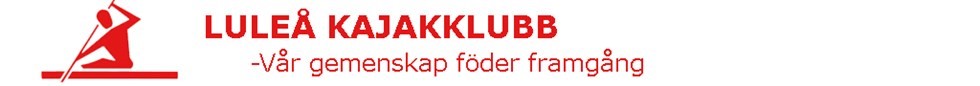  Övergripande MÅLSÄTTNING 2023Fortsätta arbeta för ett större engagemang i arbetsgrupperna i linje med det utvecklingsarbete som föreningen påbörjat tillsammans med RF-SISU Norrbotten.Säkra finansieringen för årets drift av anläggningen och kansliet.Säkra finansiering för anläggningarnas mest prioriterade renoveringar och reparationer.Genomföra Kanotskolan, det är grunden för att Racing sen ska kunna ha en verksamhet på lång sikt.Planera, genomföra och utvärdera Racingsäsongen.Fortsätta utveckla gemenskapen på klubben.Planera och genomföra löpande dialog mellan styrelse och arbetsgrupperna.SAMVERKAN LKK samverkar i första hand med: RF SISU Norrbotten Svenska Kanotförbundet Luleå Kommun Luleå Kanotpoloförening IsbrytarnaNorrlandsklubbarna Fagervik, Moälven, Vårby och SkellefteåKlubbens ARBETSGRUPPERFör att driva klubbens verksamhet är den uppdelad i följande arbetsgrupper:Kanotskola – basen för rekryteringen av nya medlemmar och en viktig inkomstkällaRacing – klubbens kärnverksamhetUngdomssektionen – klubbens ungdomar har en egen budget där de kan planera, genomföra och bekosta egna aktiviteter i linje med klubbens stadgar.Försäljning och sponsring – gruppens uppgift är att få in medel till klubbens verksamhetUthyrning – uthyrning av kanotförvaring och uthyrning av kanoter, en viktig inkomstkälla för klubben samt en möjlighet för aktiva att tjäna en extra slant genom sommarjobb.Kanotutbildningar – utbildningar till främst externa, viktig inkomstkälla och ett bra komplement till kanotskolan för att värva nya medlemmar och utveckla verksamheten.Medlemmar och aktiviteter – aktiviteter för klubbens medlemmar, så som vår- och höststädning, klubbträffar samt interna utbildningar men även våra kommunikationsinsatser.Kansli – en viktig förutsättning för klubbens verksamhet. Här är en person anställd på deltid för att sköta administration och bokföring.Drift och förbrukningsmaterial – kan sägas vara de fasta kostnaderna för driften av klubbens fastigheter, så som värme, vatten, toalettpapper, städartiklar med mera. Här ingår även exempelvis att laga kanoterna. Renoveringar och reparationer – klubben äger flera fastigheter och denna del handlar om att underhålla dessaKlubbens struktur kan visualiseras enligt nedan:Övergripande budgetfördelningUtifrån preliminärt utfall 2022 har en övergripande budgetfördelning gjorts enligt nedan. Utifrån denna budgetfördelning kommer arbetsgrupperna ta vidare arbetet med den detaljerade planeringen för att klara budget och i bästa fall leverera ett bättre nettoresultat än budgeterat. Där det varit möjligt har mer detaljerade mål för arbetsgrupperna beskrivits nedan.MÅL FÖR ARBETSGRUPPERNA 2023 Kanotskola – genomföra kanotskolan och arbeta för att få sponsrade tröjorRacing – fortsätta bedriva och utveckla tränings- och tävlingsverksamhet. Återuppta dialogen med Luleå Kommun om NIU Kanot.Ungdomssektionen – fortsätta utveckla verksamheten tillsammans med ungdomarna.Försäljning och sponsring – Få till en större arbetsgrupp som kan hjälpa till att driva gruppens frågor.Uthyrning – fortsätta möjliggöra uthyrning av havskajaker och kanadensare samt utveckla arbetssättet gällande kajakplatsuthyrningen.Kanotutbildningar – genomföra de utbildningar som krävs för att få in minst 50 tkr.Medlemmar och aktiviteter – fortsätta arrangera träffar med syfte att träffas och utvecklas enskilt och tillsammans i linje med klubbens ändamål och värdegrund samt utveckla klubbens hemsida och aktivitet på sociala medier, främst Instagram. Slutligen har dialog med Isbrytarna inletts under 2022, denna behöver tas vidare av den nya styrelsen för att utveckla samarbetet mellan klubbarna.Kansli – fortsätta utveckla klubbens ekonomiarbete i linje med arbetsgruppernas struktur samt bättre överblick och högre involvering i klubbens arbete med ekonomiska bidrag.Drift och förbrukningsmaterial – fortsätta påbörjat arbete.Renoveringar och reparationer – uppdaterad plan för anläggningarnas renoveringsbehov samt motiverat förslag på prioriteringsordning i enlighet med fördelad budget.202320232023RadetiketterKostnadsbudgetIntäktsbudget Budget Netto Kanotskola50 000110 00060 000Racing150 00070 000-80 000Ungdomssektionen10 000-10 000Försäljning och sponsring70 00070 000Uthyrning10 000140 000130 000Kanotutbildningar5 00055 00050 000Medlemmar och aktiviteter140 000140 000Kansli250 000220 000-30 000Drift och förbrukningsmaterial100 00030 000-70 000Renoveringar och reparationer200 000-200 000Totalsumma775 000835 00060 000